様式第１号（第４条関係）令和　　　年　　　月　　　日美作国観光連盟会　長　　　　　　　　様（申請者）　所在地　〒　名 称支店名代表者 　　　　　　　　　　　　　　　印旅行業登録番号担当者氏名電話番号FAXE-mail 美作国観光連盟バスツアー補助金交付申請書美作国観光連盟バスツアー補助金交付要綱に基づき、補助金の交付を受けたいので、同要綱第４条の規定により、交付申請書を提出します。記様式第３号（第６条関係）令和　　　年　　　月　　　日美作国観光連盟　会　長　　　　　　　　様（申請者）所在地　〒名 称支店名　　　　　　　　　　　　代表者 　　　　　　　　　　　　　　　印旅行業登録番号担当者氏名電話番号FAX　　　　　　　　　　　　　　　　　　　　E-mail美作国観光連盟バスツアー補助金変更（中止）届出書令和　　年　　月　　日付けで交付決定のあった、美作国観光連盟バスツアー補助金の交付について、下記のとおり変更（中止）したいので、美作国観光連盟バスツアー補助金交付要綱第６条の規定により届け出ます。様式第４号（第７条関係）令和　　　年　　　月　　　日美作国観光連盟会　長　       　　　様（申請者）所在地　〒名 称支店名代表者　　　　　　　　　　　　　印旅行業登録番号担当者氏名電話番号FAXE-mail美作国観光連盟バスツアー補助金実績報告書令和　　年　　月　　日付けで交付決定のありました、美作国観光連盟バスツアー補助金について、次のとおり実施しましたので、美作国観光連盟バスツアー補助金交付要綱第６条の規定により、報告します。記様式第５号(第２条関係)宿 泊 証 明 書令和　　　年　　　月　　　日宿泊施設ご担当者様へ宿泊施設欄のご記入及びツアーに関する以下の項目について証明の上、チェックアウトまでにツアーご担当者様へお渡しください。以下のとおり宿泊があったことを証明します。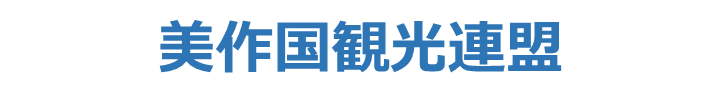 様式第６号（第２条関係）　　　　　　　　　　　　　　　　　　　　　　　　　　＊必要数コピーしてください。指 定 観 光 施 設 等 利 用 証 明 書令和　　　年　　　月　　　日指定観光施設等ご担当者様へ指定観光施設等欄のご記入及びツアーに関する以下の項目について証明の上、ツアーご担当者様へお渡しください。以下のとおり利用があったことを証明します。【発行にあたって】ツアー催行時、必要事項記載の上押印ください。貴施設への団体としてのお支払（有料）がある場合はお支払(有料)人数を貴施設へ団体としてのお支払がない場合（無料施設、又は立寄りのみ）は、添乗員様の申告人数等で結構ですのでご記入ください。様式第７号（第７条関係）令和　　　年　　　月　　　日美作国観光連盟会　長　　     　　様（申請者）所在地〒名 称支店代表　　　　　　　　　　　　　　　印旅行業登録番号担当者氏名電話番号FAX美作国観光連盟バスツアー補助金交付請求書令和　　年　　月　　日付けで交付決定のありました、美作国観光連盟バスツアー補助金について、次のとおり請求します。１．請求金額　　　　金　　　　　　　　　　　円 （承認 NO.          )２．振込先の口座　　※上記内容が記載された箇所の通帳コピーを添付ください。ツアーの名称（承認 NO.          )旅行種別宿泊ツアー　　・　　日帰りツアー実施予定日令和　　　年　　　月　　　日　～　令和　　　年　　　月　　　日参加者数　　　　　　　　　　　　　　　名補助金申請額　　　　　　　　　　円（バス　　台×　　　　　　　　円）添付書類①ツアー行程表 （実施日時、観光施設、宿泊施設等が確認できるもの）②参加案内（主催旅行などは参加募集チラシなど）ツアーの名称                 　　　　 （承認 NO.          )変更（中止）の理由変更の内容ツアーの名称                              （承認 NO.          ) 旅行種別宿泊ツアー　　・　　日帰りツアー実施予定日令和　　　年　　　月　　　日　～　令和　　　年　　　月　　　日参加者数　　　　　　　　　　　　　　　名補助金申請額　　　　　　　　　　円（バス　　台×　　　　　　　円）添付書類①ツアー最終行程表（実施日時、観光施設等が確認できるもの）②宿泊証明書（別紙様式第５号）③指定観光施設等利用証明書（別紙様式第６号）④バスツアー経費内訳書（様式任意）原価計算書など⑤アンケート　　＊様式第７号（交付請求書）も必要です。宿泊施設所在地名　称代表者氏名　　　　　　　　　　　　　　印ツアーの名称旅行業者名会社名　　　　　　　　　　　　　　支店名　　宿泊期間令和　　年　　月　　日　～　令和　　年　　月　　日宿泊者数　　　　　　　名（ツアーの参加者のみとし、添乗員等を除きます。）観光施設等所在地名　称代表者氏名　　　　　　　　　　　　　　　　　印ツアーの名称旅行業者名会社名　　　　　　　　　　　　　　支店名　　　　　　　　　　　　利用日令和　　　年　　　月　　　日施設区分(いずれかに〇）入場有料 　・　 入場無料　　・　　食事　　・　立寄り　　　　　　　　　利用人数　　　　　　　名　（バス　　　　台）（ツアーの参加者のみとし、添乗員等を除きます。）金融機関名支　店　名種　目普通 　・　 当座口座番号口座名義フリガナ口座名義